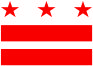 OFFICE OF THE SECRETARY OF STATE OF THE DISTRICT OF COLUMBIA  COMMISSION ON THE MARTIN LUTHER KING, JR. HOLIDAY VIRTUAL MEETING AGENDATuesday, January 10, 20236:30 – 7:30 pm https://www.webex.com/downloads/ie7.html AGENDACall to Order Determination of Quorum OS Update Open Discussion Adjournment This meeting is governed by the Open Meetings Act. Please address any questions or complaints arising under this meeting to the Office of Open Government at opengovoffice@dc.gov.Please join commission meeting from your computer, tablet, or smartphone athttps://dcnet.webex.com/dcnet/j.php?MTID=m78479a6e48229401881a6f1476f6adad Meeting Password:  MLKSoS23!New to WebEx? Get the app now and be ready when your first meeting starts: 